CALENDARI EXERCICI 2019
* Observacions: Els dies 28 i 29 de novembre, l'horari serà de 19,30 a 22,00 hores.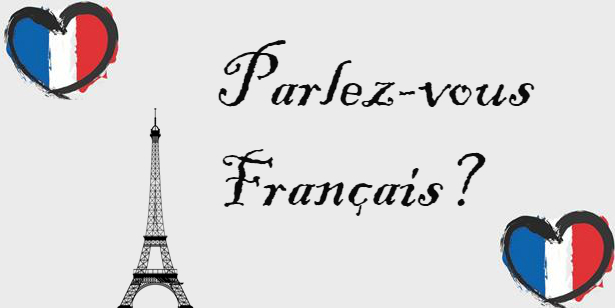 FRANCÈS A.2.BFRANCÈS A.2.BData d'inici:2 de setembre de 2019Data fi:29 de novembre de 2019Horari:Dilluns, dimecres i divendres de 20 a 22 horesAula:Aula 1 (centre nº 147)Total hores:75 horesFormador/a:Susana MonclúsLloc impartició:CENTRE VERSAILLES - Gran Passeig de Ronda, 147 (Lleida)@: comercial@cf-versailles.com / Telf. 973 24 80 41SETEMBRESETEMBRESETEMBRESETEMBRESETEMBRESETEMBREDLLDMDCDJDVDS2345679101112131416171819202123242526272830OCTUBREOCTUBREOCTUBREOCTUBREOCTUBREOCTUBREDLLDMDCDJDVDS1234578910111214151617181921222324252628293031NOVEMBRENOVEMBRENOVEMBRENOVEMBRENOVEMBRENOVEMBREDLLDMDCDJDVDS1245678911121314151618192021222325262728*29*30Dies lectiusDies no lectius